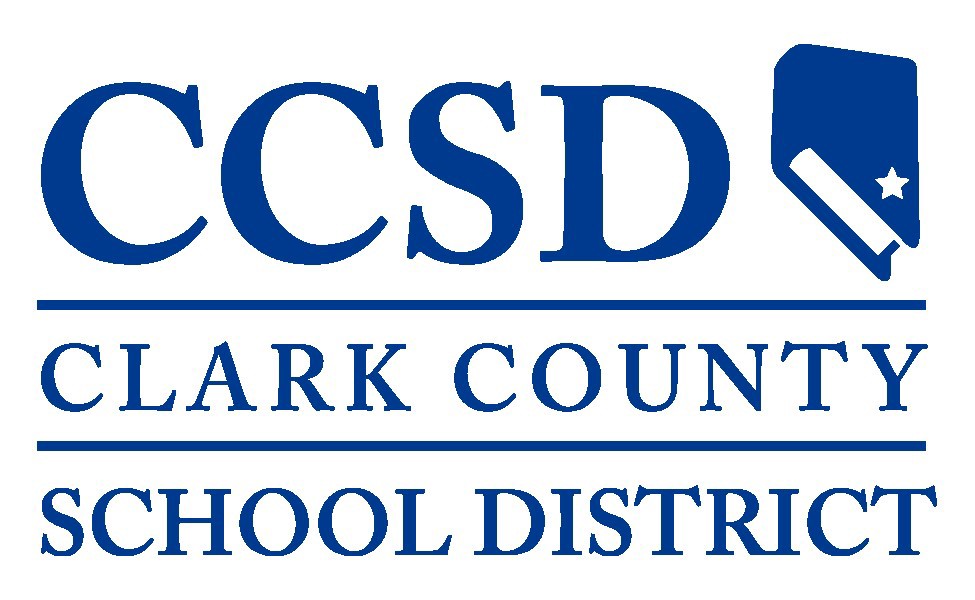 , 10 de  de  ,   ,  Distrito Escolar del Condado de Clark del Consejo Directivo EscolarComité Asesor de Educación SexualSalón de Reuniones del Centro Educativo Edward A. Greer,2832 E. Flamingo Road, Las Vegas, Nevada 89121Tema		Información de la Reunión.Reunión	10 de mayo de 2022 – Orden del Día, Comité, 5:00 p.m.Categoría	Información de la Reunión del ConsejoAcceso	PúblicoTipo	InformaciónDe acuerdo con la Ley de Reuniones Abiertas, por la presente se indica que el orden del día para la reunión del Comité Asesor de Educación Sexual ha sido publicada en el Centro Administrativo del Distrito Escolar del Condado de Clark, página web del Distrito Escolar del Condado de Clark (www.ccsd.net), y en la página web de Avisos Públicos de Nevada (www.notice.nv.gov).Pasar Lista:	Stefanie Clement          Amanda Flory	Chilpen Mason	Britney Davis                Karoline Khamis    	Bonnie Pruneda	Laura Deitsch               Kasey Kowitz	Jesus F. Jara, Superintendente de EscuelasEl Comité Asesor de Educación Sexual puede tratar puntos del orden del día al azar; puede combinar dos o más puntos del orden del día para consideración; y puede eliminar un punto en el orden del día o retrasar el debate relativo a los puntos en el orden del día en cualquier momento.El orden del día de la reunión y cualquier material de referencia están disponibles para verse electrónicamente en: https://go.boarddocs,com/nv/ccsdlv/Board.nsf/Public bajo la pestaña de Reuniones (Meetings). Además, los miembros del público pueden solicitar una copia del orden del día y el material de referencia para la reunión poniéndose en contacto con Cindy Krohn en la Oficina del Consejo al (702) 799-1072.  Una copia del orden del día y materiales de referencia también están disponibles en la reunión pública.Se requiere que los miembros del público que soliciten ayuda especial o adaptaciones en la reunión, incluyendo intérpretes de español y otros idiomas, se pongan en contacto con la Oficina del Consejo Directivo Escolar, 5100 W. Sahara Ave., Las Vegas, Nevada, (702) 799-1072, al menos con 24 horas de anticipación.El Comité Asesor de Educación Sexual reconoce que su proceso deliberativo se beneficia enormemente de la opinión y perspectiva pública. Aquellos que deseen dirigirse al comité en persona deben inscribirse para hablar una vez que el orden del día haya sido publicado, llamando a la División del Plan de Estudios e Instrucción, Departamento de Ciencias al (702) 799-2348, durante horas hábiles y por lo menos 3 horas antes del comienzo de la reunión programada.  Alternativamente, los exponentes pueden inscribirse en persona inmediatamente antes del comienzo del evento. Antes de que se vote por cada punto del orden del día, a los miembros del público se les permite intervenir sobre el punto después del debate del comité y antes de su votación.  Habitualmente, se llamará a los exponentes en el orden en el que se inscribieron.Ninguna persona puede inscribirse en nombre de otra persona. Ninguna persona puede ceder su tiempo a otra persona. Una persona que desee hablar sobre puntos del orden del día y puntos no incluidos en el orden del día, tendrá 2 minutos para dirigirse al comité. Si la cantidad de comentarios públicos es grande, el tiempo puede ajustarse para dar cabida a más exponentes.Los comentarios públicos por escrito se pueden enviar a: health@nv.ccsd.net después de que se haya publicado el orden del día y por lo menos 3 horas antes del inicio programado de la reunión. El comité ya no resumirá los comentarios escritos en las sesiones de trabajo y reuniones regulares, pero los comentarios se incluirán en el registro del orden del día.1.  Temas de AperturaTema	1.01 Honores a la bandera. Reunión	10 de mayo de 2022 – Orden del Día, Comité, 5:00 p.m. Categoría	1.  Temas de AperturaAcceso	PúblicoTipo	InformaciónHonores a la Bandera (The Pledge of Allegiance to the Flag)I pledge allegiance to the Flag of the United States of America, and to the Republic for which it stands, one Nation under God, indivisible, with liberty and justice for all. Tema	1.02 Aprobación del Orden del Día.Reunión	10 de mayo de 2022 – Orden del Día, Comité, 5:00 p.m. Categoría	1. Temas de AperturaAcceso	Tipo	   (Para Posible Acción)  (De acuerdo con la Política de Gobernanza GP-4.1: Conducta y Ética de los Miembros del Consejo)Tema	2.01 Periodo de Comentarios del Público Sobre Puntos No Incluidos en el Orden del DíaReunión	10 de mayo de 2022 – Orden del Día, Comité, 5:00 p.m. Categoría	2. Periodo de Comentarios del Público Sobre Puntos No Incluidos en el Orden del DíaTipo	   Si un miembro del público desea hablar sobre temas dentro de la jurisdicción del consejo que están fuera de los puntos de acción del orden del día, pueden hablar durante el Periodo de Comentarios del Público sobre los Puntos No Incluidos en el Orden del Día. Los exponentes dispondrán de 2 minutos para dirigirse al consejo durante ese momento. El comentario del público durante éste punto del orden del día no deberá exceder de 20 minutos. Si aún existen personas del público que desean dirigirse al consejo después del tiempo asignado de 20 minutos, podrán dirigirse al consejo durante los puntos del orden del día 4.01, Periodo de Comentarios del Público sobre los Puntos No Incluidos en el Orden del Día. El público deberá estar consciente de que el consejo no puede deliberar ni tomar acción sobre los puntos que se susciten durante el Periodo de Comentarios del Público sobre los Puntos No Incluidos en el Orden del día. (De acuerdo con la Política de Gobernanza GP-11: Comentario del Público).Tema	3.1 Aprobación de las Minutas.Reunión	10 de mayo de 2022 – Orden del Día, Comité, 5:00 p.m. Categoría	3. Comité Asesor de Educación SexualTipo	   Debate y posible acción sobre la aprobación de minutas de la reunión del 3 de febrero de 2022. Cualquier pregunta se puede enviar a Sheryl Colgan en la División de Plan de Estudios e Instrucción al (702) 799-2348.   (Para una posible acción)   [Persona de Contacto: Sheryl Colgan]   (Ref. 3.01)05.10.22  3.01.pdf (116 KB)Tema	3.2 Solicitud para la Aprobación de los Materiales Suplementarios de Educación Sexual.Reunión	10 de mayo de 2022 – Orden del Día, Comité, 5:00 p.m.Categoría	3. Comité Asesor de Educación SexualTipo	   Debate y posible acción para la aceptación del artículo #1333 para Cengage Learning, Estructuras/Funciones Corporales (Body Structures/Functions), 14.° Edición, Libro de Texto y Materiales Auxiliares, recomendado. Aquellos que deseen revisar Cegage Learning, Estructuras/Funciones Corporales, 14.° Edición, Libro de Texto y Materiales Auxiliares pueden utilizar el enlace siguiente: https//docs.google.com/documenUd/1HDUlidnccNtNmefPvf3ExvVAwg_h4_NGH4ioSdnzq04/edit?usp=sharing. Cualquier pregunta se puede enviar a Sheryl Colgan a la División de Plan de Estudios e Instrucción al (702) 799-2348.   (Para una posible acción)   [Persona de Contacto: Sheryl Colgan]   (Ref. 3.02)05.10.22  3.02.pdf (15 KB)Tema	3.03 Solicitud para la Aprobación de los Materiales Suplementarios de Educación Sexual.Reunión	10 de mayo de 2022 – Orden del Día, Comité, 5:00 p.m. Categoría	3. Comité Asesor de Educación SexualTipo	   Debate y posible acción sobre la aceptación del artículo #1334 para Glencoe, Eligiendo Abstinencia (Choosing Abstinence), recomendado. Aquellos que deseen revisar Glencoe, Eligiendo Abstinencia, pueden usar el enlace siguiente: https//video.link/w/kcUid. Cualquier pregunta se puede enviar a Sheryl Colgan a la División de Plan de Estudios e Instrucción al (702) 799-2348.   (Para una posible acción)   [Persona de Contacto: Sheryl Colgan]   (Ref. 3.04) 3.03.pdf (15 KB)Tema	3.4 Solicitud para la Aprobación de los Materiales Suplementarios de Educación Sexual.Reunión	10 de mayo de 2022 – Orden del Día, Comité, 5:00 p.m. Categoría	3. Comité Asesor de Educación SexualTipo	   Debate y posible acción sobre la aceptación del artículo #1335 para Glencoe, Riesgos y ETS (Risks and STIs) recomendado. Aquellos que deseen revisar Glencoe, Riesgos y ETS, pueden usar el enlace siguiente: https//video.link/w/kdUid. Cualquier pregunta se puede enviar a Sheryl Colgan a la División de Plan de Estudios e Instrucción al (702) 799-2348.   (Para una posible acción)   [Persona de Contacto: Sheryl Colgan]   (Ref. 3.04)05.10.22  3.04.pdf (15 KB)Tema	3.5 Solicitud para la Aprobación de los Materiales Suplementarios de Educación Sexual.Reunión	10 de mayo de 2022 – Orden del Día, Comité, 5:00 p.m. Categoría	3. Comité Asesor de Educación SexualTipo	   Debate y posible acción sobre la aceptación del artículo #1336 para Glencoe, Embarazo en Adolescentes (Teen Pregnancy) recomendado. Aquellos que deseen revisar Glencoe, Teen Pregnancy, pueden usar el enlace siguiente: https//video.link/w/keUid. Cualquier pregunta se puede enviar a Sheryl Colgan a la División de Plan de Estudios e Instrucción al (702) 799-2348.   (Para una posible acción)   [Persona de Contacto: Sheryl Colgan]   (Ref. 3.05)05.10.22  3.05.pdf (15 KB)Tema	4.01 Periodos de Comentarios del Público Sobre Puntos No Incluidos en el Orden del Día.Reunión	10 de mayo de 2022 – Orden del Día, Comité, 5:00 p.m. Categoría	4. Periodo de Comentarios del Público Sobre Puntos No Incluidos en el Orden del DíaTipo	   Si un miembro del público desea hablar sobre temas dentro de la jurisdicción del consejo que están fuera de los puntos de acción del orden del día, pueden hablar durante el Periodo de Comentarios del Público sobre los Puntos No Incluidos en el Orden del Día. Los exponentes dispondrán de 2 minutos para dirigirse al consejo durante ese momento. El público deberá estar consciente de que el consejo no puede deliberar ni tomar acción sobre los puntos que se susciten durante el Periodo de Comentarios del Público.Tema	Se levanta la Sesión.Reunión	10 de mayo de 2022 – Orden del Día, Comité, 5:00 p.m.Categoría	5. Se levanta la sesiónTipo	   La Visión del Consejo Directivo EscolarTodos los estudiantes progresan en la escuela y se gradúan preparados para tener éxito y contribuir en una sociedad global diversa.